Příloha č. 4 ke smlouvě o dodávce tepelné energie č.: TE/32/2017/ETICeník tepelné energiepro odběratele tepelné energieodběratel: Okresní soud v Sokolově, K. H. Borovského 57, 356 01 Sokolov odběrné místo: 100237191 VS 44 Okresní soud platná od 01. 01. 2022Cena za dodávku tepelné energie je určena kalkulací. Typ sazby ETI PARA PRIM 1. Cena tepelné energie při odběru z primární sítě činí:         základní cena	447,81	Kč/GJ% daň z přidané hodnoty 	       44,78 Kč/GJcena celkem	492,59	Kč/GJ2. Cena při odběru teplonosného médiaPři odběru teplonosného média je cena média včetně tepelné energie v něm obsaženém stanovena kalkulací a činí:základní cena	103,37 Kč/t% daň z přidané hodnoty	10,33 Kč/tcena celkem	113,70 Kč/t3. Cenové změnyZměny ceny tepelné energie budou provedeny v souladu s předpisy ERÚ a s příslušnými ustanoveními této smlouvy.4. Závěrečné ustanoveníOdběratel, který je současně distributorem odebírané tepelné energie pro další odběratele, šije vědom povinnosti dodržet ustanovení vyhlášky č. 194/2015 Sb. a platného výměru ERÚ.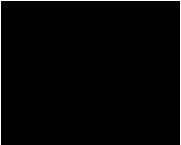 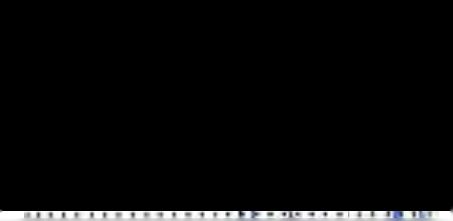 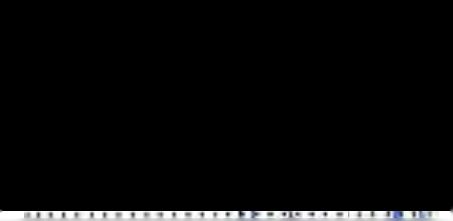 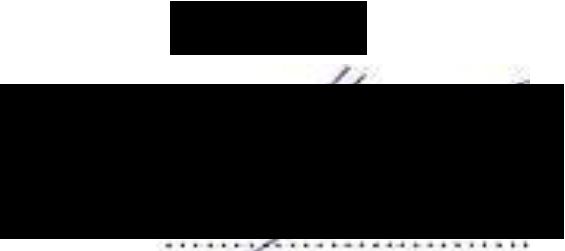 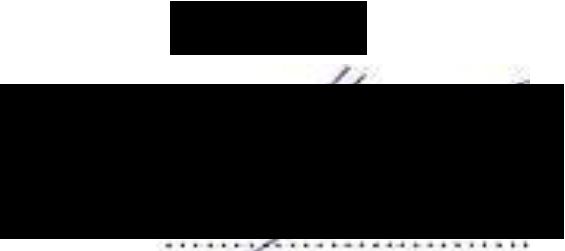 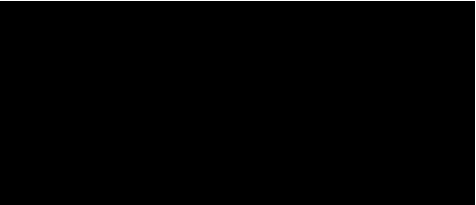 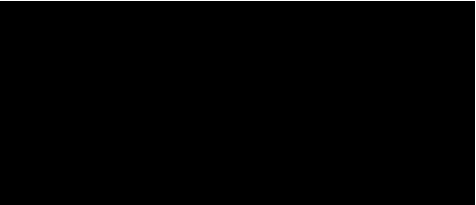 